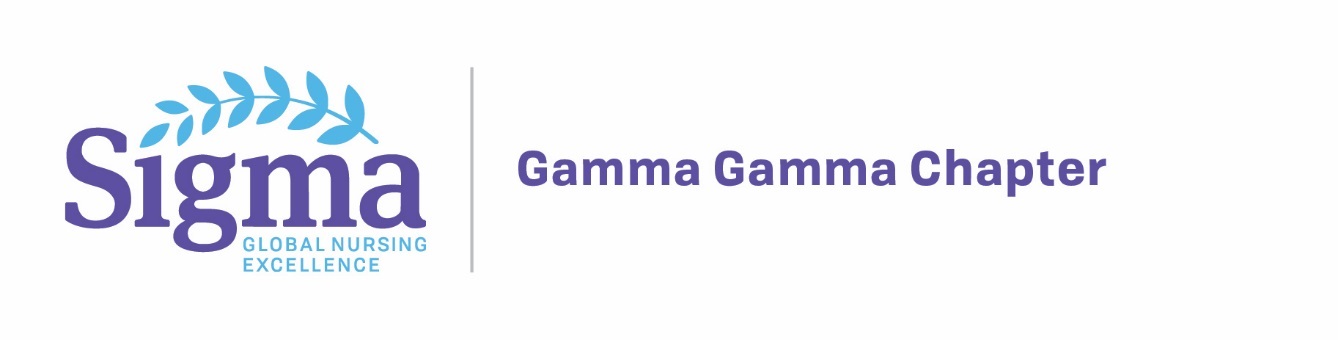 Understanding the Transgender Patient Population and CommunityPresented by Trans Family Support ServicesMonday, February 11, 2019San Diego State UniversityLocation Pending6:00pm – 8:00pm*Registration begins at 5:30pmCEU’s & Food Provided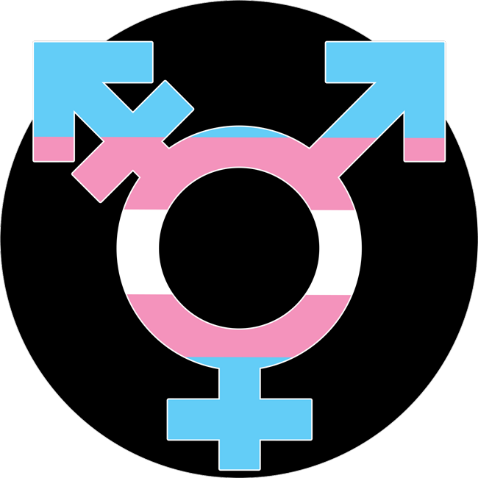 Training Objectives:• Build Stronger, Sensitive Work Environment• Understand Issues Faced by Transgender Individuals• Understand the Importance of Using Inclusive Language• Ensure Equal Treatment for All, Free From Harassment and Discrimination• Provide Your Team with Best Practices for Inclusive Climate• Change Negative Behaviors, Not Values or Beliefs• Utilize EMR to Reflect Preferred Name and Gender IdentificationRegistration: $10.00 students and $20.00 non-studentsRegister online at: Gammagamma.nursingsociety.orgorPre-register by sending a check payable to: “Gamma Gamma”Mail to:  Dawn Harrell884 Alveda AvenueEl Cajon, CA  92019